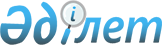 О созыве двадцать четвертой сессии Ассамблеи народа КазахстанаРаспоряжение Президента Республики Казахстан от 25 марта 2016 года № 68

      1. Созвать двадцать четвертую сессию Ассамблеи народа Казахстана 26 апреля 2016 года в городе Астане во Дворце мира и согласия с повесткой дня «Независимость. Согласие. Нация единого будущего».



      2. Правительству Республики Казахстан принять меры по организации проведения двадцать четвертой сессии Ассамблеи народа Казахстана.      Президент

      Республики Казахстан                       Н. НАЗАРБАЕВ
					© 2012. РГП на ПХВ «Институт законодательства и правовой информации Республики Казахстан» Министерства юстиции Республики Казахстан
				